INDICAÇÃO Nº 1719/2021Sr. Presidente:                                     O vereador Aldemar Veiga Junior - DEM solicita que seja encaminhado a Exma. Sra. Prefeita Municipal Lucimara Godoy Vilas Boas - PSD a seguinte indicação:	Execução de serviços de poda da árvore na Rua Eliza Bucioli Ribeiro esquina com a Rua Olivieri Stanziani – Jardim São Francisco.  	JUSTIFICATIVA:                                    Moradores que residem na referida Rua solicitam a execução do referido serviço para retirada ou poda de árvore, pois a mesma está danificando calçada e está entre os fios. Vide foto abaixo.	Valinhos, 30 de agosto de 2021.	       Aldemar Veiga Junior				      Vereador – DEM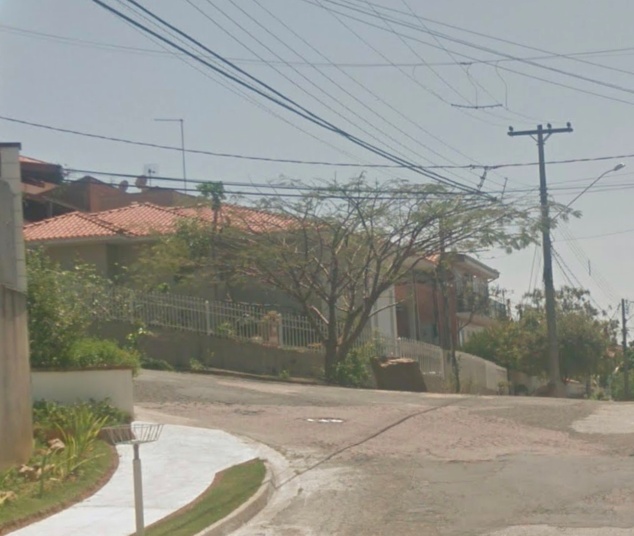 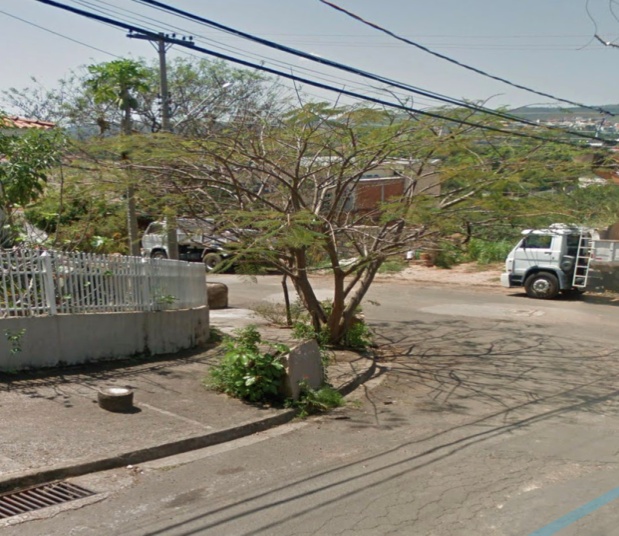 